
28-1-2020 18:13    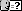 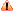 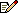 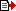 Положение
1. Классификация соревнования
1.1 Соревнования проводятся с целью определения первенства среди спортсменов в дисциплине спортинг-компакт 100 мишеней.
1.2 Цели соревнования:
- повышение спортивного мастерства
- популяризация вида спорта в Санкт-Петербурге, подготовка к российским соревнованиям.
1.3 Задачи соревнования:
- определение рейтинга спортсменов
- повышение профессиональной квалификации тренеров и судей
- выполнение и подтверждение спортивных нормативов
2. Место и сроки проведения соревнования
2.1 Соревнование проводится на базе ССК 'НЕВСКИЙ' по адресу: г. Санкт-Петербург, пос. Песочный, ул. Пионерская, д. 88.
2.2 Открытие соревнования: 01.02.2020 в 09:45НАЧАЛО СТРЕЛЬБЫ в 10:003. Организаторы соревнования
3.1 Организатором соревнования является: ССК НЕВСКИЙ
3.2 Непосредственное проведение соревнования возлагается на судейскую коллегию. Количество и квалификация судей устанавливается в соответствии с правилами соревнований по стендовой стрельбе, Положением о судьях и Настоящим регламентом.
4. Требования к участникам соревнования и условия их допуска
4.1 Соревнования проводятся в личном зачете.
4.2 К участию в соревновании допускаются стрелки, зарегистрировавшиеся на соревнования. Предварительные заявки принимаются администрацией ССК 'НЕВСКИЙ' по телефону: +7 921 334-11-11, а так же непосредственно в Клубе.
4.3 Для создания равных условий среди спортсменов, участники соревнований подразделяются на категории, в соответствии с ранее выполненными нормативами.
4.4 Категории участников: А; В; С; Ветераны; Супер Ветераны; Женщины; Юниоры. Категория считается состоявшейся при участии трех и более человек.
5. Условия финансирования
5.1 Организаторы соревнования обеспечивают финансирование за счет собственных средств.
5.2 Стартовый взнос:
Мужчины - 2 500 руб., Женщины, Ветераны, Супер-ветераны, Юниоры - 2 000 руб.
Члены Клуба ССК 'Невский' Мужчины - 2 000 руб., Женщины, Ветераны, Супер-ветераны, Юниоры - 1500 руб.6. Награждение
6.1 Спортсмены, занявшие с 1 по 3 места в каждой состоявшейся категории награждаются медалями и сертификатами.
6.2 При одинаковых результатах проводится перестрелка.
28-1-2020 18:13    Положение
1. Классификация соревнования
1.1 Соревнования проводятся с целью определения первенства среди спортсменов в дисциплине спортинг-компакт 100 мишеней.
1.2 Цели соревнования:
- повышение спортивного мастерства
- популяризация вида спорта в Санкт-Петербурге, подготовка к российским соревнованиям.
1.3 Задачи соревнования:
- определение рейтинга спортсменов
- повышение профессиональной квалификации тренеров и судей
- выполнение и подтверждение спортивных нормативов
2. Место и сроки проведения соревнования
2.1 Соревнование проводится на базе ССК 'НЕВСКИЙ' по адресу: г. Санкт-Петербург, пос. Песочный, ул. Пионерская, д. 88.
2.2 Открытие соревнования: 01.02.2020 в 09:45НАЧАЛО СТРЕЛЬБЫ в 10:003. Организаторы соревнования
3.1 Организатором соревнования является: ССК НЕВСКИЙ
3.2 Непосредственное проведение соревнования возлагается на судейскую коллегию. Количество и квалификация судей устанавливается в соответствии с правилами соревнований по стендовой стрельбе, Положением о судьях и Настоящим регламентом.
4. Требования к участникам соревнования и условия их допуска
4.1 Соревнования проводятся в личном зачете.
4.2 К участию в соревновании допускаются стрелки, зарегистрировавшиеся на соревнования. Предварительные заявки принимаются администрацией ССК 'НЕВСКИЙ' по телефону: +7 921 334-11-11, а так же непосредственно в Клубе.
4.3 Для создания равных условий среди спортсменов, участники соревнований подразделяются на категории, в соответствии с ранее выполненными нормативами.
4.4 Категории участников: А; В; С; Ветераны; Супер Ветераны; Женщины; Юниоры. Категория считается состоявшейся при участии трех и более человек.
5. Условия финансирования
5.1 Организаторы соревнования обеспечивают финансирование за счет собственных средств.
5.2 Стартовый взнос:
Мужчины - 2 500 руб., Женщины, Ветераны, Супер-ветераны, Юниоры - 2 000 руб.
Члены Клуба ССК 'Невский' Мужчины - 2 000 руб., Женщины, Ветераны, Супер-ветераны, Юниоры - 1500 руб.6. Награждение
6.1 Спортсмены, занявшие с 1 по 3 места в каждой состоявшейся категории награждаются медалями и сертификатами.
6.2 При одинаковых результатах проводится перестрелка.